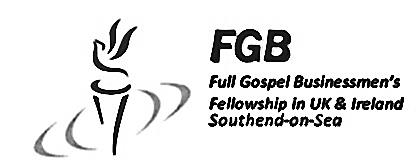 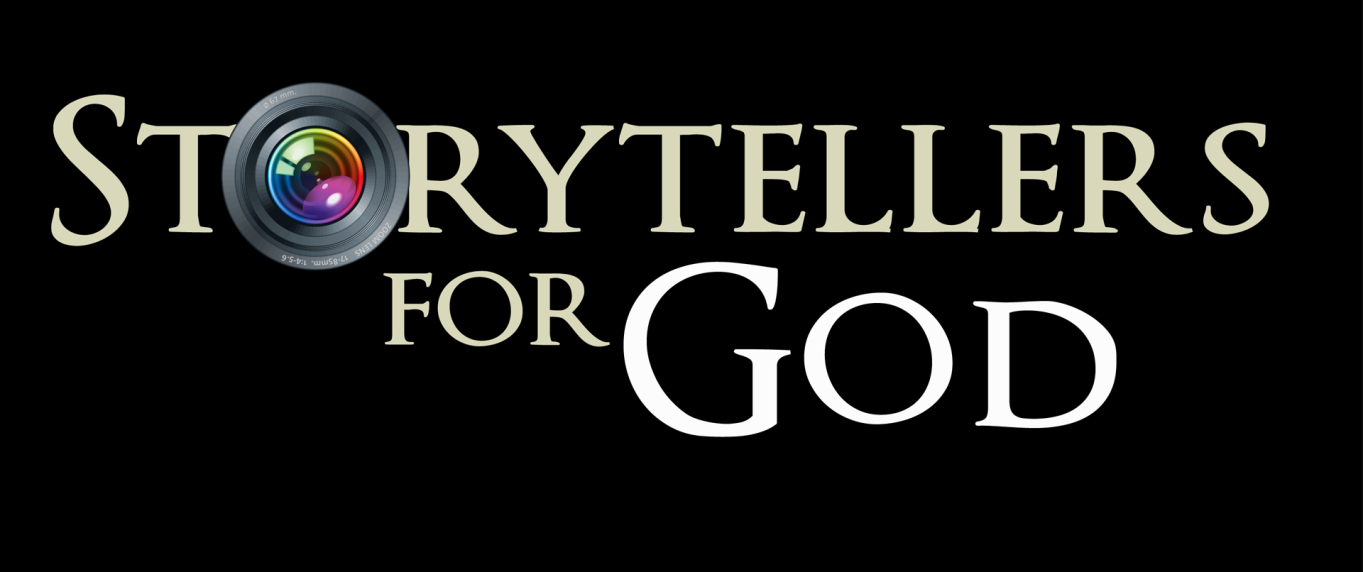 Our June Dinner - Monday 29th June 2015Storytellers NightSomething for everyone this month. Rather than have one guest speaker we will be having four! We won’t, however, be going on till midnight. Each speaker will just be sharing from their personal experience the difference faith has made to their work and life.What is it that makes Christians the happiest people on earth? Is there a secret to success in life and business? Come and hear how faith has transformed the lives of men and women. 7:30 p.m. Monday June 29th 2015
The Skylark Hotel, Aviation Way, Southend-On-Sea, Essex, SS2 6UN 

BUFFET MEAL WITH COFFEE/TEA only £12.00
There are a number of meal options. Please let us know when booking if you have any special dietary requirements

Please book by Friday 26th June at  
fgb-southend.weebly.com
or ring Andy Parker on 01245 346906  Mobile 07817 873562 - Colin Bass on  07958 766553The dress code is very informal. All our dinners are open to the general public both men and women and you can be assured of a warm welcome at any of our meals!